     КАРАР                                                                            ПОСТАНОВЛЕНИЕ      «07» декабрь  2018 й.                      №26                 «07» декабря   2018 г.О внесении изменений в перечень кодов подвидов доходов по видам доходов, главным администратором которых является администрация сельского поселения  Ассинский сельсовет муниципального района Белорецкий район Республики БашкортостанВ соответствии со статьей 20 Бюджетного кодекса Российской Федерациип о с т а н о в л я ю:1. Внести изменения в Перечень кодов подвидов доходов по видам доходов, главным администратором которых является администрация сельского поселения Ассинский сельсовет муниципального района Белорецкий район Республики Башкортостан, утвержденный постановлением администрации сельского поселения Ассинский сельсовет муниципального района Белорецкий район Республики Башкортостан № 32   от 24 декабря 2015 года, изложив его в новой редакции согласно приложению. 2. Настоящее постановление вступает в силу с 1 января 2019года.           3.Контроль за исполнением настоящего Постановления оставляю за собой.              Глава сельского поселения	                           В.Г.Юсупов.                                                                         Утвержден                                                                             Постановлением Главы                                                                         сельского поселения   Ассинский                                сельсовет                                                                           от 07 декабря  2018г. №26 Переченькодов подвидов доходов по видам доходов, главным администратором которых является администрация сельского поселения  Ассинский сельсовет муниципального района Белорецкий район Республики Башкортостан.В целях упорядочения платежей, поступающих от государственной пошлины и предоставления субсидий, субвенций и иных межбюджетных трансфертов, имеющих целевое назначение, в рамках первого – седьмого знаков подвида доходов классификации доходов бюджетов по видам доходов:000 1 08 04020 01 0000 110 «Государственная пошлина за совершение нотариальных действий должностными лицами органов местного самоуправления, уполномоченными в соответствии с законодательными актами Российской Федерации на совершение нотариальных действий» установить следующую структуру кода подвида доходов: 000 2 02 20216 10 0000 150 «Субсидии бюджетам сельских поселений на осуществление дорожной деятельности в отношении автомобильных дорог общего пользования, а также капитального ремонта и ремонта дворовых территорий многоквартирных домов, проездов к дворовым территориям многоквартирных домов населенных пунктов» установить следующую структуру кода подвида доходов:000 2 02 29999 10 0000 150 «Прочие субсидии бюджетам сельских поселений» установить следующую структуру кода подвида доходов:           000 2 02 49999 10 0000 150 «Прочие межбюджетные трансферты, передаваемые бюджетам сельских поселений» установить следующую структуру кода подвида доходов :             000 2 07 05030 10 0000 150 «Прочие безвозмездные поступления в бюджеты сельских поселений» установить следующую структуру кода подвида доходов :БАШКОРТОСТАН РЕСПУБЛИКАhЫ                БЕЛОРЕТ РАЙОНЫ                        муниципаль районЫНЫңАСЫ АУЫЛ СОВЕТЫ АУЫЛ БИЛәМәһЕХАКИМәТЕ4535262 БР, Белорет районы, Асы ауылы,  Мөбәрәков  урамы, 25/1тел.: (34792) 7-85-13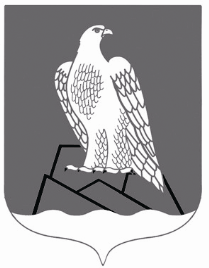 АДМИНИСТРАЦИЯ СЕЛЬСКОГО ПОСЕЛЕНИЯ АССИНСКИЙ СЕЛЬСОВЕТМУНИПАЛЬНОГО РАЙОНА БЕЛОРЕЦКИЙ РАЙОН РЕСПУБЛИКИ БАШКОРТОСТАН453562, РБ, Белорецкий район, с.Ассы, ул.Мубарякова, 25/1тел.: (34792) 7-85-131000 110Сумма платежа (перерасчеты, недоимка и задолженность по соответствующему платежу, в том числе по отмененному)4000 110Прочие поступления7216 150Субсидии на софинансирование расходов по содержанию, ремонту, капитальному ремонту, строительству и реконструкции автомобильных дорог общего пользования местного значения7211 150Субсидии на проведение кадастровых работ по межеванию земельных участков в целях их предоставления гражданам для индивидуального жилищного строительства однократно и бесплатно7235 150Субсидии на софинансирование расходов, связанных с обеспечением устойчивого функционирования коммунальных организаций, поставляющих коммунальные ресурсы для предоставления коммунальных услуг населению по тарифам, не обеспечивающим возмещение издержек, и подготовкой объектов коммунального хозяйства к работе в осенне-зимний период7236 150Субсидии на предоставление государственной поддержки на проведение капитального ремонта общего имущества в многоквартирных домах7 237 150Субсидии на премирование победителей республиканского конкурса «Самое благоустроенное городское (сельское) поселение Республики Башкортостан»7241 150Субсидии на осуществление мероприятий по переходу на поквартирные системы отопления и установке блочных котельных7247 150Субсидии на софинансирование проектов развития общественной инфраструктуры, основанных на местных инициативах7248 150Субсидии на реализацию проектов по благоустройству дворовых территорий, основанных на местных инициативах7250 150Субсидии на поддержку государственных программ субъектов Российской Федерации и муниципальных программ формирования современной городской среды7251 150Субсидии на поддержку обустройства мест массового отдыха населения (городских парков)5555 150Иные межбюджетные трансферты на поддержку государственных программ субъектов Российской Федерации и муниципальных программ формирования современной городской среды7404 150Иные межбюджетные трансферты на финансирование мероприятий по благоустройству территорий населенных пунктов, коммунальному хозяйству, обеспечению мер пожарной безопасности и осуществлению дорожной деятельности в границах сельских поселений7408 150Иные межбюджетные трансферты на премирование муниципальных образований Республики Башкортостан по итогам конкурса «Лучшее муниципальное образование Республики Башкортостан»7415 150Иные межбюджетные трансферты на премирование победителей республиканского этапа Всероссийского конкурса «Лучшая муниципальная практика»7417 150иные межбюджетные трансферты на реализацию отдельных мероприятий по материально-техническому и финансовому обеспечению деятельности органов местного самоуправления7418 150Иные межбюджетные трансферты на приобретение коммунальной техники6100 150Прочие поступления 6200 150Поступления в бюджеты поселений от физических лиц на финансовое обеспечение реализации проектов развития общественной инфраструктуры, основанных на местных инициативах6300 150Поступления в бюджеты поселений от юридических лиц на финансовое обеспечение реализации проектов развития общественной инфраструктуры, основанных на местных инициативах